User manual: how to set an alarmStep1: plug the wire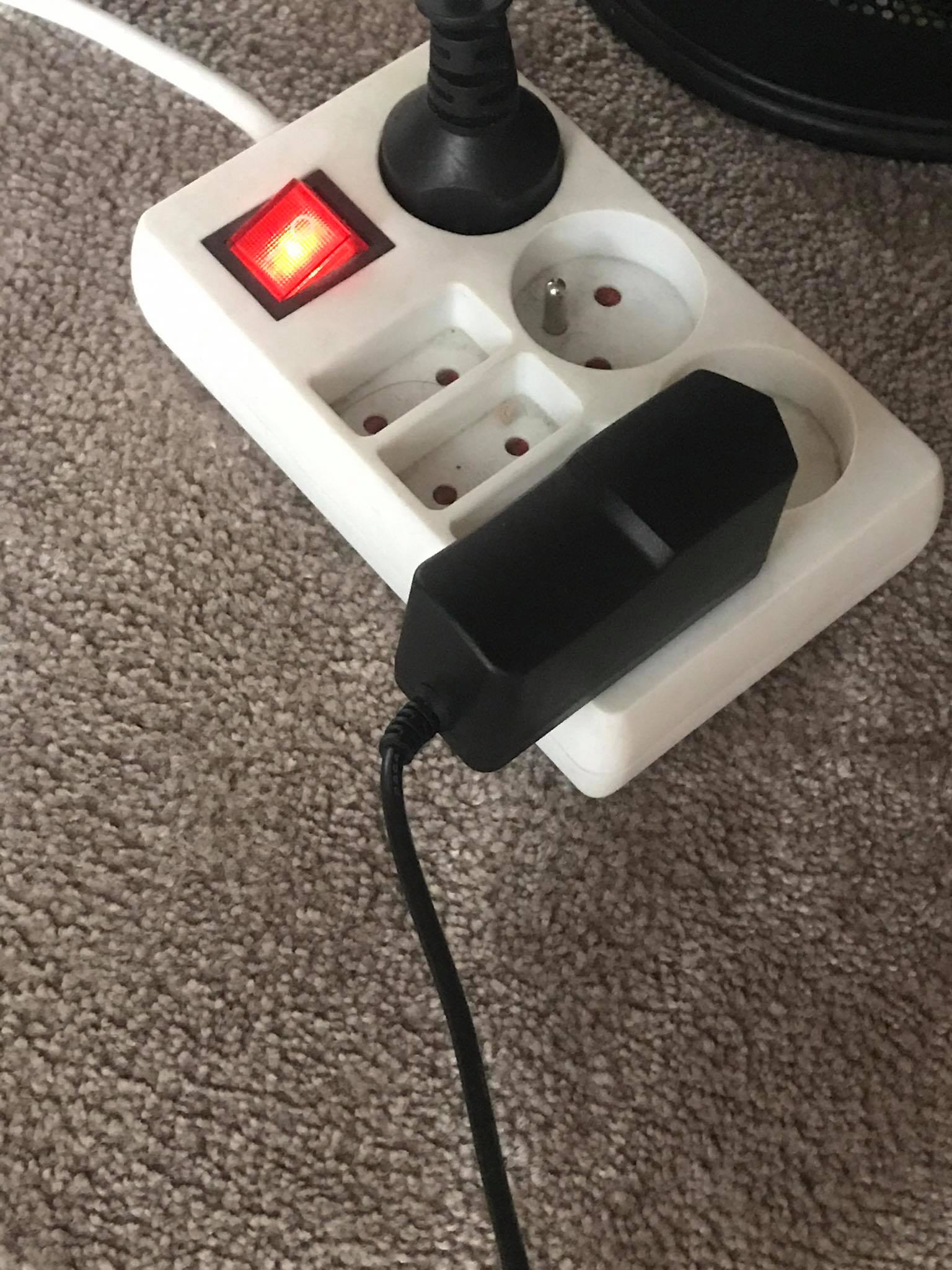 Step2: visit the url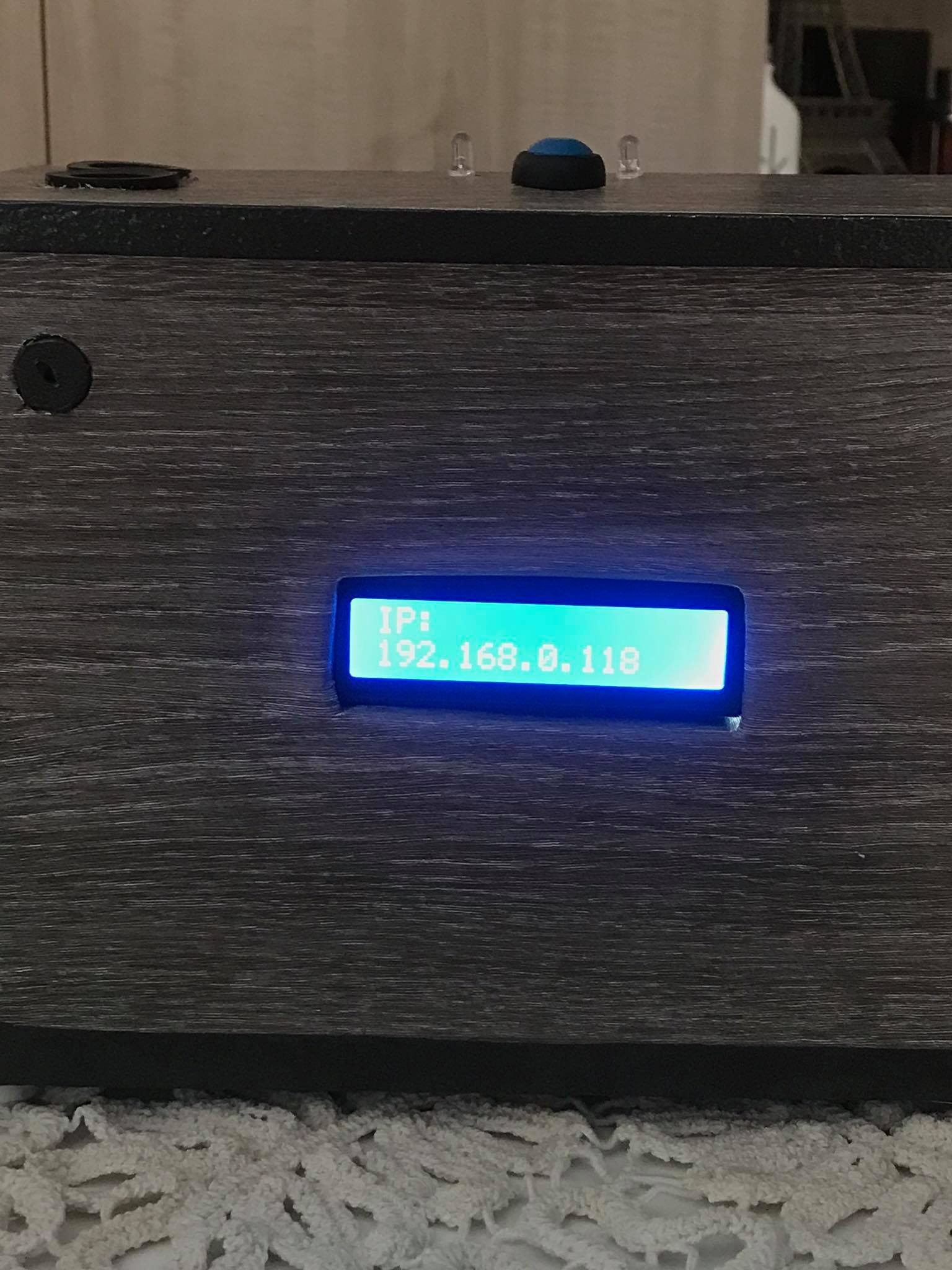 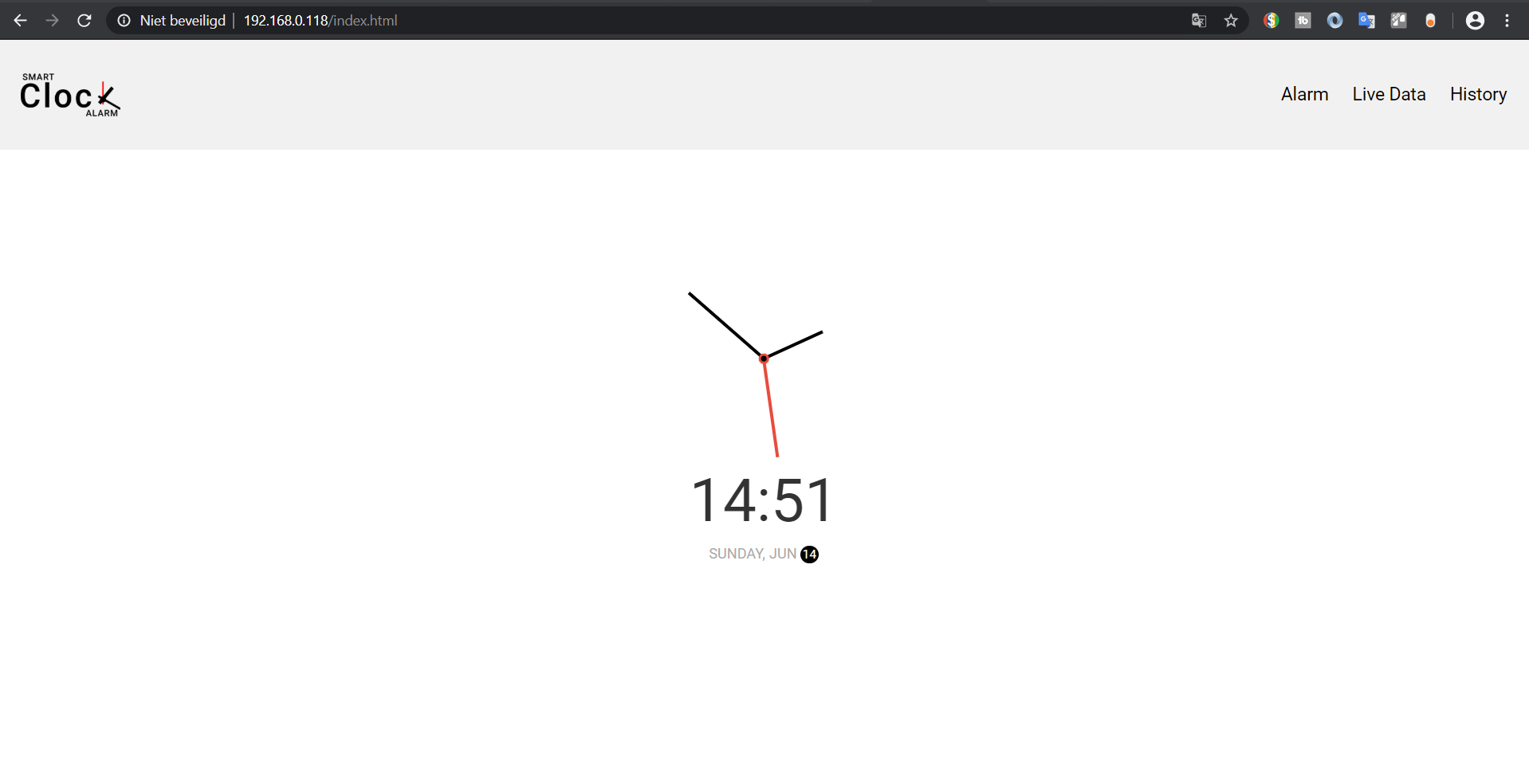 Step 3: go to alarm page and add an alarm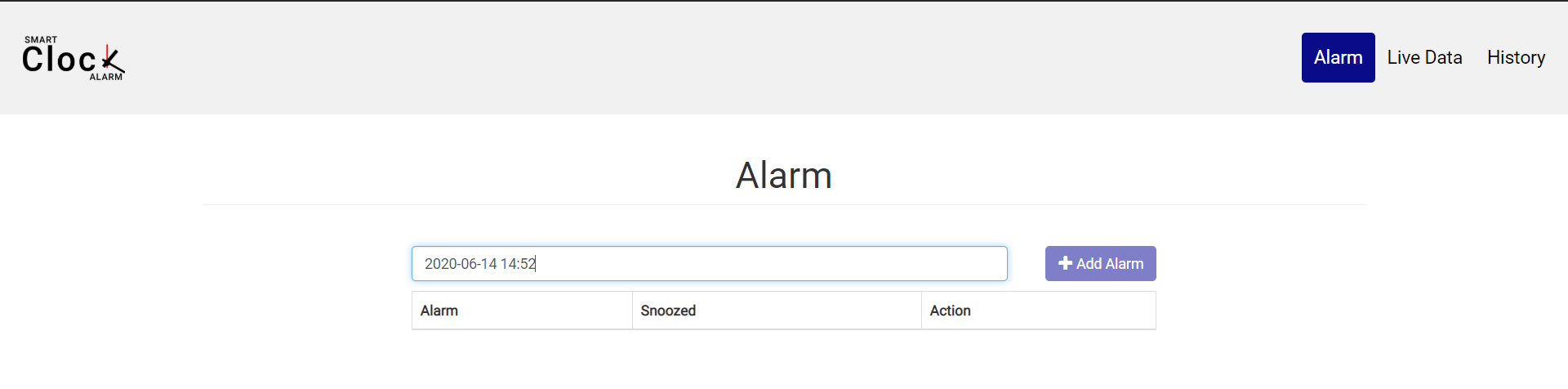 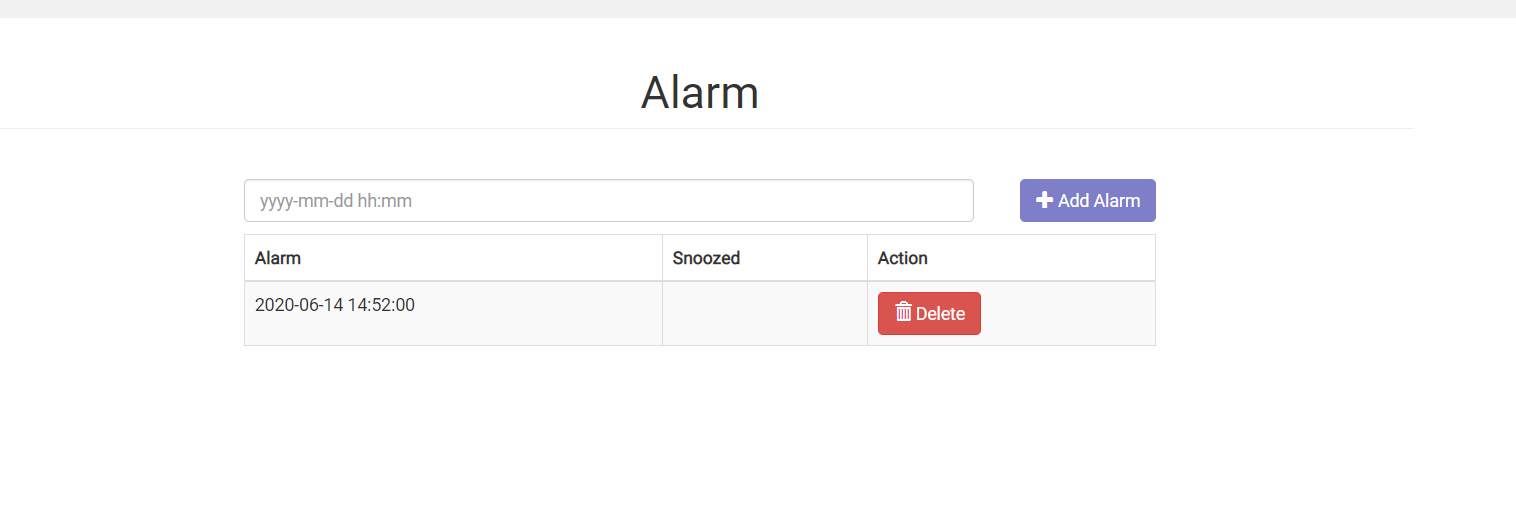 Step4:  u can snooze the alarm by hold yr hand above the ultrasonic sensor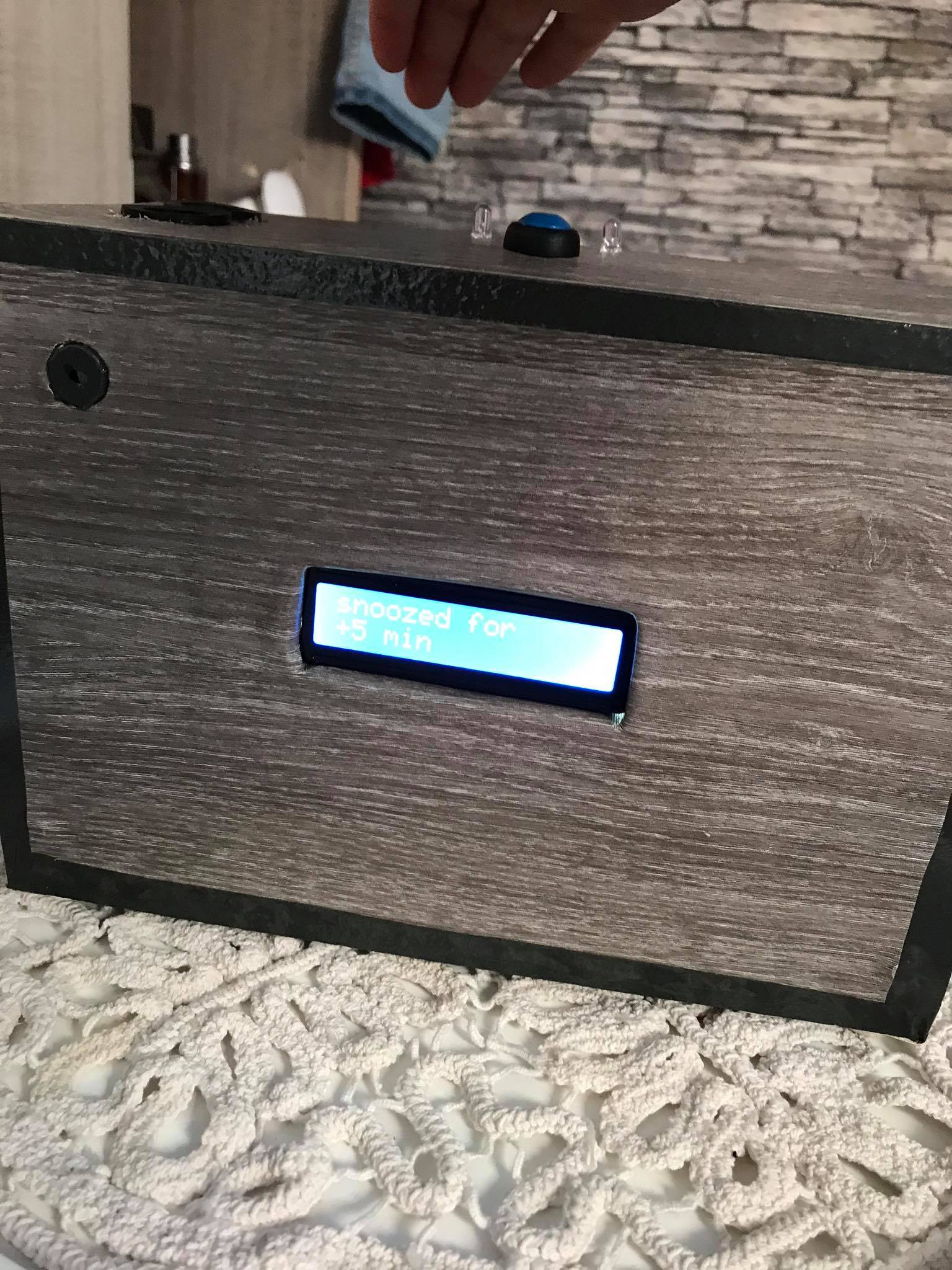 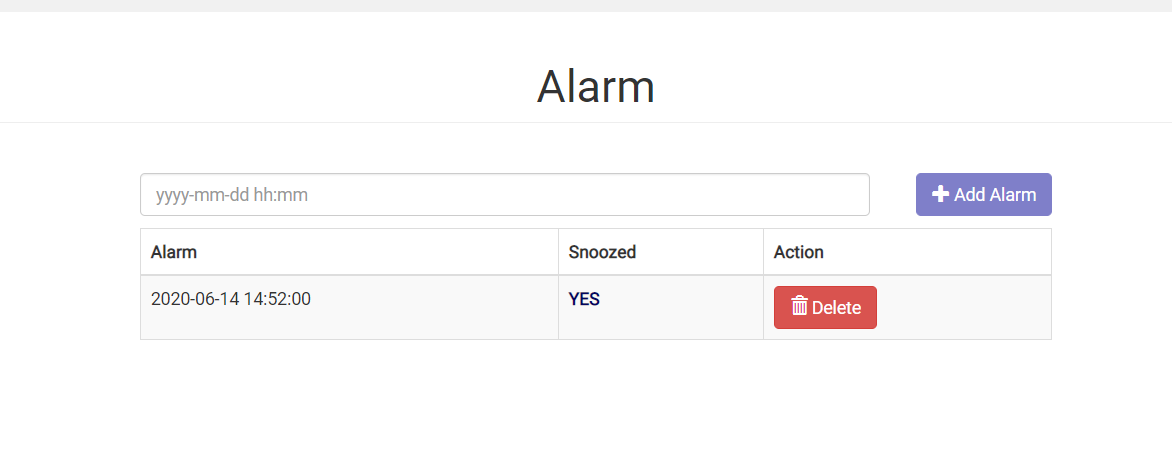 Stap5: u can also diable an alarm by pressing the buttonessing the button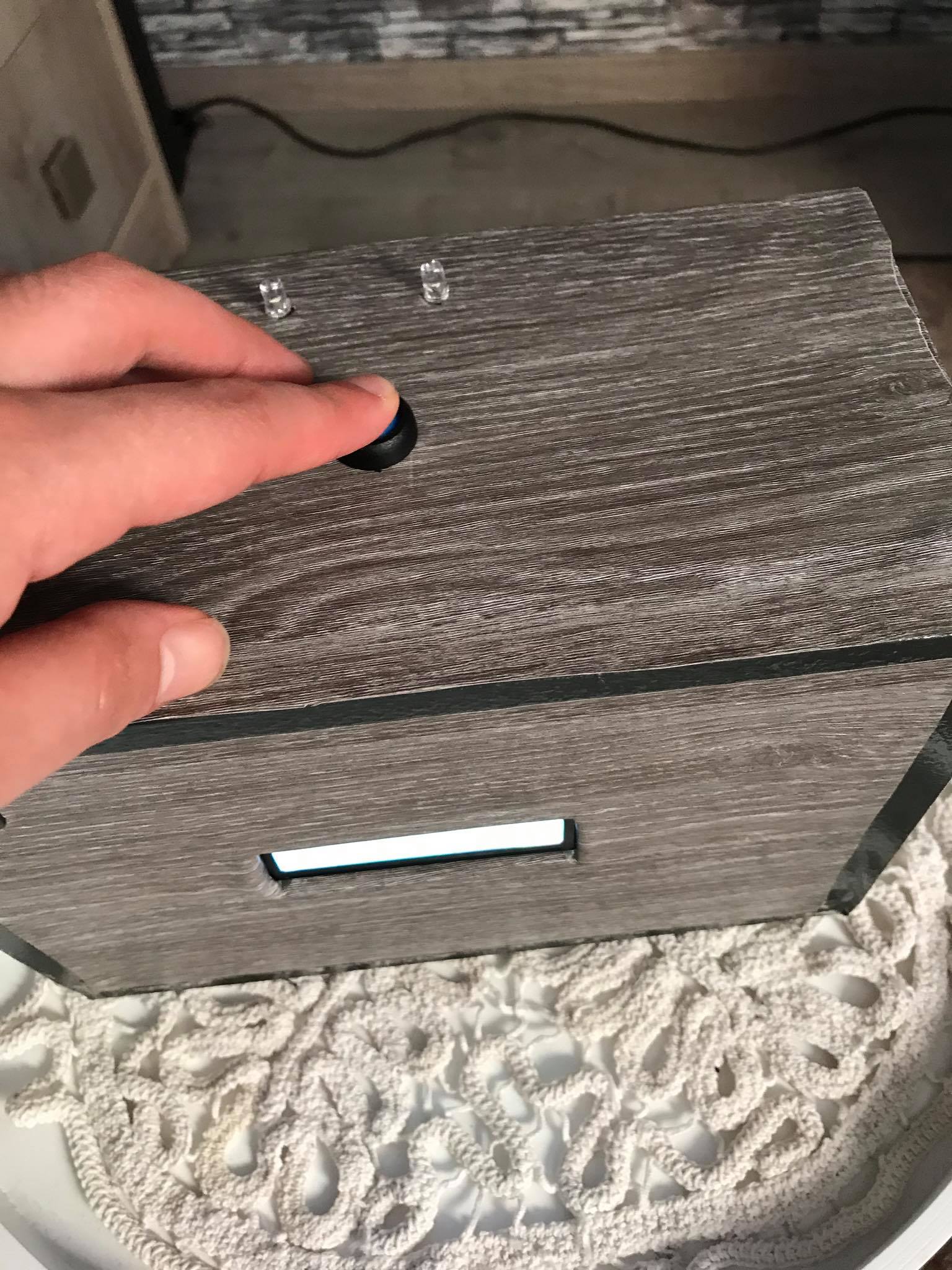 